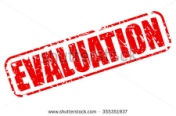  C6. Pratiquer différents langages – Ecrire pour construire sa pensée, pour argumenter et échanger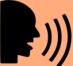  C6. Pratiquer différents langages – Réaliser une tâche cartographiqueRéalisez un croquis sur le thème : « Mers et océans : des espaces au cœur de la mondialisation ».Consigne 1. La légendePour répondre à ce thème, par le langage cartographique, vous devez commencer par construire votre légende. Pour vous aider, les 2 grandes parties de celle-ci sont déjà indiquées. A vous de compléter !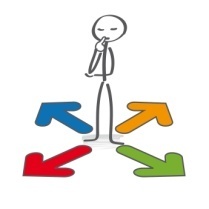 Informations proposées: par des façades maritimes / des points stratégiques de passage (canaux, détroits) / la route maritime majeureInformations proposées: par des façades maritimes / des points stratégiques de passage (canaux, détroits) / la route maritime majeureInformations proposées: par des façades maritimes / des points stratégiques de passage (canaux, détroits) / la route maritime majeureInformations proposées: par des façades maritimes / des points stratégiques de passage (canaux, détroits) / la route maritime majeure / par des ports majeurs / de nouvelles routes par le pôle Nord.Informations proposées: par des façades maritimes / des points stratégiques de passage (canaux, détroits) / la route maritime majeure / par des ports majeurs / de nouvelles routes par le pôle Nord.Informations proposées: par des façades maritimes / des points stratégiques de passage (canaux, détroits) / la route maritime majeure / par des ports majeurs / de nouvelles routes par le pôle Nord.Consigne 2. La réalisation du croquis Je reporte les informations de la légende sur le croquis.  Puis j'indique les noms nécessaires à sa lecture (nomenclature).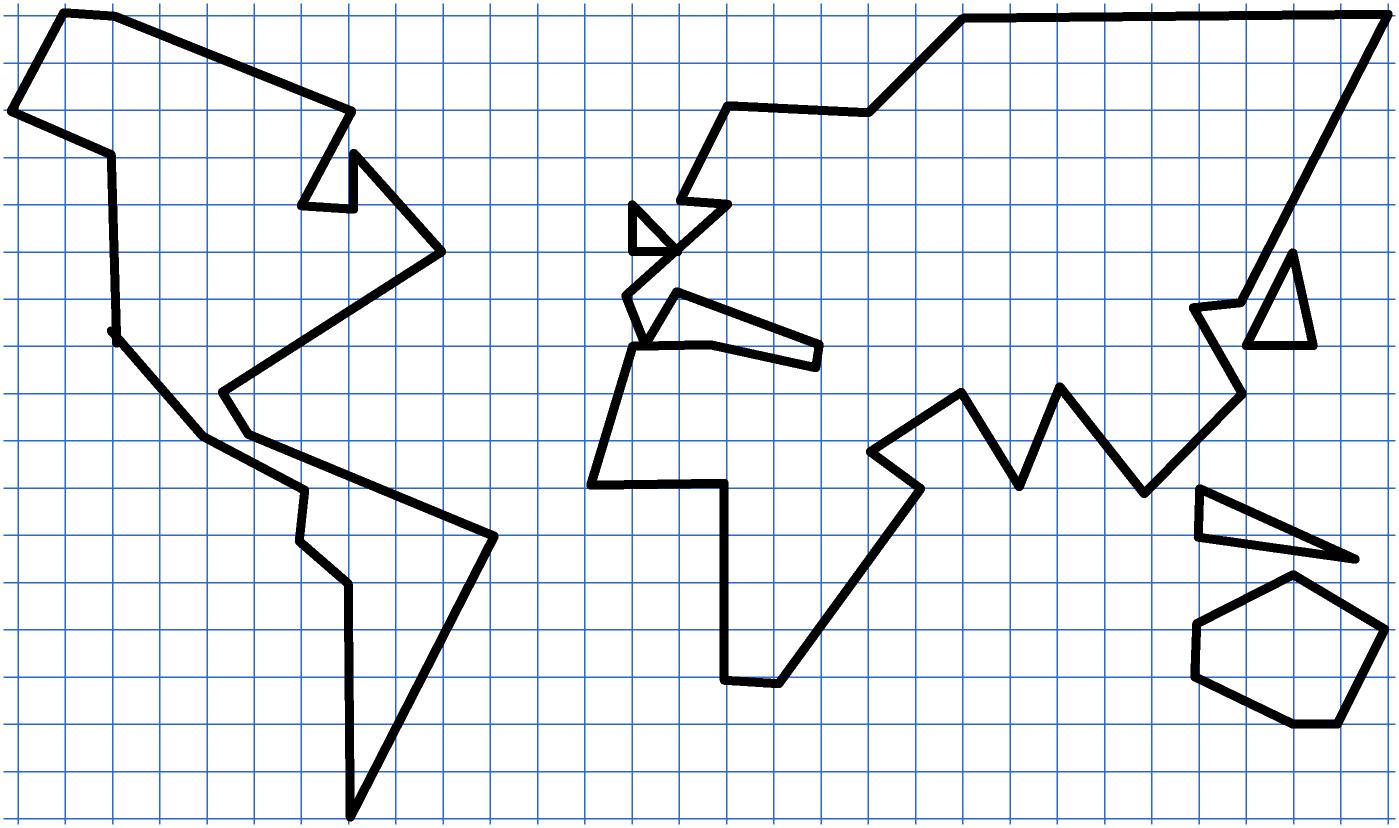  C6. Pratiquer différents langages – Ecrire pour construire sa pensée, pour argumenter et échanger C6. Pratiquer différents langages – Réaliser une tâche cartographiqueRéalisez un croquis sur le thème : « Mers et océans : des espaces au cœur de la mondialisation ».Consigne 1. Complétez la légende à l'aide des informations proposées, puis en choisissant les figurés qui vous semblent adaptés.Consigne 2. Réalisez le croquis à partir de la légende que vous venez de compléter. Je fais mon auto-évaluation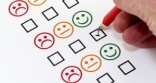 J'ai bien compris le sujet.J'ai sélectionné, dans mes connaissances, des informations correctes et suffisantes.Les informations sont reliées les unes aux autres par des connecteurs logiques.Mon texte respect les règles d'orthographie, grammaire, conjugaison, ponctuation.Mes phrases ont du sens et sont correctement construites.Mon écriture est lisible.Conseils de Mme Le Blanc :Conseils de Mme Le Blanc :Conseils de Mme Le Blanc :10 J’ai choisi le Niveau 1.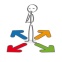 Je complète la légende en trouvant des figurés correspondant à chacune des informations proposéesJe complète la légende en trouvant des figurés correspondant à chacune des informations proposéesJe complète la légende en trouvant des figurés correspondant à chacune des informations proposées5Des espaces naviguésDes espaces naviguésDes espaces dynamisésDes espaces dynamisésLa route maritime majeurePar des ports majeursDe nouvelles routes par le pôle NordPar des façades maritimesDes points stratégiques de passage (canaux, détroits) J’ai choisi le Niveau 1.Je complète la légende en trouvant des figurés correspondant à chacune des informations proposéesJe complète la légende en trouvant des figurés correspondant à chacune des informations proposéesJe complète la légende en trouvant des figurés correspondant à chacune des informations proposées5Des espaces naviguésDes espaces naviguésDes espaces dynamisésDes espaces dynamisésLa route maritime majeurePar des ports majeursDe nouvelles routes par le pôle NordPar des façades maritimesDes points stratégiques de passage (canaux, détroits) J’ai choisi le Niveau 1.Je complète la légende en trouvant des figurés correspondant à chacune des informations proposéesJe complète la légende en trouvant des figurés correspondant à chacune des informations proposéesJe complète la légende en trouvant des figurés correspondant à chacune des informations proposées5Des espaces naviguésDes espaces naviguésDes espaces dynamisésDes espaces dynamisésLa route maritime majeurePar des ports majeursDe nouvelles routes par le pôle NordPar des façades maritimesDes points stratégiques de passage (canaux, détroits) J’ai choisi le Niveau 2.Les informations de la légende sont incomplètes. Je commence par compléter ma légende à l’aide des informations proposées. Puis je trouve, pour chacune d’elles, le figuré correspondant.Les informations de la légende sont incomplètes. Je commence par compléter ma légende à l’aide des informations proposées. Puis je trouve, pour chacune d’elles, le figuré correspondant.Les informations de la légende sont incomplètes. Je commence par compléter ma légende à l’aide des informations proposées. Puis je trouve, pour chacune d’elles, le figuré correspondant.8Des espaces naviguésDes espaces naviguésDes espaces dynamisésDes espaces dynamisésPar des ports majeursDe nouvelles routes par le pôle Nord J’ai choisi le Niveau 2.Les informations de la légende sont incomplètes. Je commence par compléter ma légende à l’aide des informations proposées. Puis je trouve, pour chacune d’elles, le figuré correspondant.Les informations de la légende sont incomplètes. Je commence par compléter ma légende à l’aide des informations proposées. Puis je trouve, pour chacune d’elles, le figuré correspondant.Les informations de la légende sont incomplètes. Je commence par compléter ma légende à l’aide des informations proposées. Puis je trouve, pour chacune d’elles, le figuré correspondant.8Des espaces naviguésDes espaces naviguésDes espaces dynamisésDes espaces dynamisésPar des ports majeursDe nouvelles routes par le pôle Nord J’ai choisi le Niveau 2.Les informations de la légende sont incomplètes. Je commence par compléter ma légende à l’aide des informations proposées. Puis je trouve, pour chacune d’elles, le figuré correspondant.Les informations de la légende sont incomplètes. Je commence par compléter ma légende à l’aide des informations proposées. Puis je trouve, pour chacune d’elles, le figuré correspondant.Les informations de la légende sont incomplètes. Je commence par compléter ma légende à l’aide des informations proposées. Puis je trouve, pour chacune d’elles, le figuré correspondant.8Des espaces naviguésDes espaces naviguésDes espaces dynamisésDes espaces dynamisésPar des ports majeursDe nouvelles routes par le pôle Nord J’ai choisi le Niveau 3.La légende est vierge. Je dois la construire à l’aide d’une liste d’informations données. Puis je trouve, pour chacune d’elles, le figuré correspondant.La légende est vierge. Je dois la construire à l’aide d’une liste d’informations données. Puis je trouve, pour chacune d’elles, le figuré correspondant.La légende est vierge. Je dois la construire à l’aide d’une liste d’informations données. Puis je trouve, pour chacune d’elles, le figuré correspondant.10Des espaces naviguésDes espaces naviguésDes espaces dynamisésDes espaces dynamisés J’ai choisi le Niveau 3.La légende est vierge. Je dois la construire à l’aide d’une liste d’informations données. Puis je trouve, pour chacune d’elles, le figuré correspondant.La légende est vierge. Je dois la construire à l’aide d’une liste d’informations données. Puis je trouve, pour chacune d’elles, le figuré correspondant.La légende est vierge. Je dois la construire à l’aide d’une liste d’informations données. Puis je trouve, pour chacune d’elles, le figuré correspondant.10Des espaces naviguésDes espaces naviguésDes espaces dynamisésDes espaces dynamisés J’ai choisi le Niveau 3.La légende est vierge. Je dois la construire à l’aide d’une liste d’informations données. Puis je trouve, pour chacune d’elles, le figuré correspondant.La légende est vierge. Je dois la construire à l’aide d’une liste d’informations données. Puis je trouve, pour chacune d’elles, le figuré correspondant.La légende est vierge. Je dois la construire à l’aide d’une liste d’informations données. Puis je trouve, pour chacune d’elles, le figuré correspondant.10Des espaces naviguésDes espaces naviguésDes espaces dynamisésDes espaces dynamisésJe fais mon auto-évaluationLes informations de la légende sont toutes reportées.Les informations sont correctement localisées.Mes figurés sont représentés clairement et correspondent à la légende.La nomenclature (indiquer des noms sur le croquis) est complète.La nomenclature est correcte.La nomenclature est lisible (bien écrite).Mon travail de cartographie est soigné.Conseils de Mme Le Blanc:Conseils de Mme Le Blanc:Conseils de Mme Le Blanc:6 Note obtenue la 1ère fois: ......./ 9J'ai bien compris le sujet.J'ai sélectionné, dans mes connaissances, des informations correctes et suffisantes.Les informations sont reliées les unes aux autres par des connecteurs logiques.Mon texte respect les règles d'orthographie, grammaire, conjugaison, ponctuation.Mes phrases ont du sens et sont correctement construites.Mon écriture est lisible.Conseils de Mme Le Blanc :Conseils de Mme Le Blanc :Conseils de Mme Le Blanc :10Des espaces naviguésDes espaces naviguésDes espaces dynamisésDes espaces dynamisés.............................................................Par des ports majeursDe nouvelles routes par le pôle Nord.....................................................................................................................La légende: Niveau choisi la 1ère fois: ............................................................Note obtenue la 1ère fois: .........../..............4Le croquis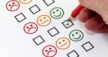 Note obtenue la 1ère fois: ............ / 6Les informations de la légende sont toutes reportées.Les informations sont correctement localisées.Mes figurés sont représentés clairement et correspondent à la légende.La nomenclature (indiquer des noms sur le croquis) est suffisante et correcte.La nomenclature est lisible (bien écrite).Mon travail de cartographie est soigné.6